Gezonde voedingIk kan aan de hand van de Nutri-score bepalen welke voedingsmiddelen gezond zijn.Luisteren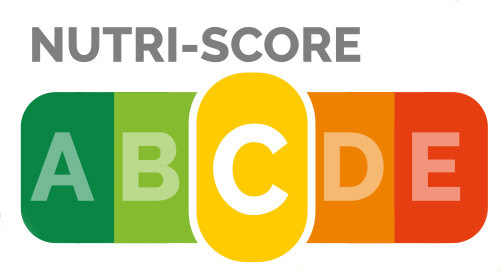 Bekijk dit informatieve filmpje over de Nutri-score: https://bit.ly/2WSokJq
Beantwoord de vragen. Schrijf de antwoorden op een blad of typ ze in een Word-document.Waar vind je de Nutri-score terug?Wat is de bedoeling van de Nutri-score?Waarom is de Nutri-score interessant voor de consument?Waarom koos de overheid voor de Nutri-score en NIET voor een andere manier om aan te duiden hoe gezond een product is?Hoe wordt de Nutri-score berekend?Ga in je keuken op zoek naar voedingsmiddelen. Maak groepjes van producten volgens de Nutri-score. Leg bij elk groepje de juiste letter. Maak een foto en mail die naar de meester! (L6@locomotiefje.be). Gebruik de Nutri-score bij je volgende winkelbeurt! ;)TIP: Installeer de app ‘FoodViewer’ op je smartphone of tablet. Dit vind ik van mijn taak: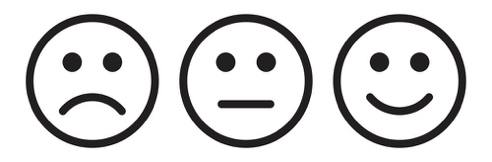 